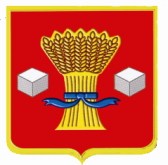 АдминистрацияСветлоярского муниципального района Волгоградской областиПОСТАНОВЛЕНИЕот  24.11.2023                       № 1774  	В соответствии со статьей 160.1 Бюджетного кодекса Российской Федерации, руководствуясь Уставами Светлоярского муниципального района Волгоградской области и Светлоярского городского поселения Светлоярского муниципального района Волгоградской области,п о с т а н о в л я ю:1. Утвердить порядок осуществления органами местного самоуправления Светлоярского муниципального района Волгоградской области (Светлоярского городского поселения Светлоярского муниципального района Волгоградской области) и структурными подразделениями администрации бюджетных полномочий главных администраторов доходов бюджета Светлоярского  муниципального района Волгоградской области (Светлоярского городского поселения Светлоярского муниципального района Волгоградской области).2. Признать утратившим силу постановление администрации Светлоярского муниципального района Волгоградской области от 15.07.2015  № 977 «Об утверждении порядка осуществления бюджетных полномочий главными администраторами доходов бюджета и главными администраторами источников финансирования дефицита бюджета Светлоярского муниципального района».3. Отделу по муниципальной службе, общим и кадровым вопросам администрации Светлоярского муниципального района Волгоградской области (Иванова Н.В.) направить настоящее постановление для опубликования в районной газете «Восход» и для размещения на официальном сайте Светлоярского муниципального района Волгоградской области.        4.Отделу бюджетно-финансовой политики администрации Светлоярского муниципального района Волгоградской области (Коптева Е.Н.) разместить настоящее постановление на финансовом портале официального сайта Светлоярского муниципального района Волгоградской области.        5. Настоящее постановление вступает в силу с момента его подписания и распространяет свое действие на правоотношения, возникшие с 01.01.2023.         6. Контроль за  исполнением настоящего постановления возложить на исполняющего обязанности заместителя главы Светлоярского муниципального района Волгоградской области Подхватилину О.И. Глава муниципального района                                                                В.В.ФадеевПодхватилина О.И.                                                    Утвержден                                                                                    постановлением                                                                                    администрации Светлоярского                                                                                    муниципального района                                                                                       Волгоградской области                                                                                    от ________________ № ____Порядок осуществления органами местного самоуправления Светлоярского муниципального района Волгоградской области (Светлоярского городского поселения Светлоярского муниципального района Волгоградской области) и структурными подразделениями администрации бюджетных полномочий главных администраторов доходов бюджета Светлоярского  муниципального района Волгоградской области (Светлоярского городского поселения Светлоярского муниципального района Волгоградской области)1. Органы местного самоуправления Светлоярского муниципального района Волгоградской области (Светлоярского городского поселения Светлоярского муниципального района Волгоградской области) и структурные подразделения администрации Светлоярского  муниципального района Волгоградской области, являющиеся администраторами доходов бюджета Светлоярского муниципального района Волгоградской области (Светлоярского городского поселения Светлоярского муниципального района Волгоградской области) (далее - главные администраторы доходов), осуществляют бюджетные полномочия в соответствии со статьей 160.1 Бюджетного кодекса Российской Федерации (далее - БК РФ).2. Главные администраторы доходов обеспечивают исполнение доходной части бюджета Светлоярского муниципального района Волгоградской области (Светлоярского городского поселения Светлоярского муниципального района Волгоградской области) (далее - бюджет) по объемам администрируемых доходов, утвержденным решением Светлоярской районой Думы Волгоградской области (Думой Светлоярского городского поселения Светлоярского муниципального района Волгоградской области) о бюджете Светлоярского муниципального района Волгоградской области (Светлоярского городского поселения Светлоярского муниципального района Волгоградской области).3. Главные администраторы доходов принимают правовые акты о наделении полномочиями подведомственного администратора доходов бюджета (далее - администраторы доходов) и доводят их до соответствующих администраторов доходов не позднее пяти рабочих дней со дня принятия указанных правовых актов.Правовые акты должны содержать следующие положения:3.1. Перечень (наименование, идентификационный номер налогоплательщика, код причины постановки на учет) подведомственных администраторов доходов (при их наличии) с закреплением за ними соответствующих источников доходов бюджета (наименование и код бюджетной классификации доходов), в отношении которых указанные администраторы осуществляют предусмотренные БК РФ бюджетные полномочия администратора доходов, с указанием нормативных правовых актов Российской Федерации или Волгоградской области, муниципальных правовых актов Светлоярского муниципального района Волгоградской области (Светлоярского городского поселения Светлоярского муниципального района Волгоградской области), являющихся основанием для администрирования данного вида платежа. При закреплении за подведомственными администраторами доходов источников доходов необходимо отразить особенности, связанные с их детализацией.3.2. Перечень источников доходов бюджета, закрепленных за главным администратором доходов (наименование и код бюджетной классификации доходов) в случае отсутствия подведомственных администраторов доходов и исполнения главным администратором доходов бюджетных полномочий администратора доходов.3.3. Наделение администраторов доходов бюджетными полномочиями в соответствии со ст. 160.1 БК РФ.3.4. Определение порядка заполнения (составления) и отражения в бюджетном учете первичных документов по администрируемым доходам или указание нормативных правовых актов Российской Федерации, регулирующих данные вопросы.3.5. Определение порядка и сроков сверки данных бюджетного учета администрируемых доходов в соответствии с нормативными правовыми актами Российской Федерации, Волгоградской области и муниципальными правовыми актами Светлоярского муниципального района Волгоградской области (Светлоярского городского поселения Светлоярского муниципального района Волгоградской области).3.6. Определение порядка действий администраторов доходов при уточнении невыясненных поступлений в соответствии с нормативными правовыми актами Российской Федерации, в том числе нормативными правовыми актами Министерства финансов Российской Федерации.3.7. Определение порядка действий администраторов доходов при принудительном взыскании администраторами доходов с плательщика платежей в бюджет пеней и штрафов по ним через судебные органы или через судебных приставов в случаях, предусмотренных действующим законодательством Российской Федерации (в том числе определение перечня необходимой для заполнения платежного документа информации, которую необходимо довести до суда (мирового судьи) и (или) судебного пристава-исполнителя в соответствии с нормативными правовыми актами Российской Федерации, в том числе нормативными правовыми актами Министерства финансов Российской Федерации).3.8. Установление порядка обмена информацией между структурными подразделениями администратора доходов.3.9. Определение порядка, форм и сроков представления администратором доходов главному администратору доходов сведений и бюджетной отчетности, необходимых для осуществления полномочий главного администратора доходов.3.10. Определение порядка возврата денежных средств, являющихся источниками формирования доходов бюджета, в соответствии с порядками, установленными федеральными законами и (или) общими требованиями, установленными Министерством финансов Российской Федерации.3.11. Определение регламента реализации полномочий администратора доходов бюджета по взысканию дебиторской задолженности по платежам в бюджет, пеням и штрафам по ним (далее - Регламент), разработанного в соответствии с общими требованиями, установленными Министерством финансов Российской Федерации.3.12. Иные положения, необходимые для реализации полномочий администратора доходов.4. Главные администраторы доходов осуществляют контроль за осуществлением подведомственными администраторами доходов функций администрирования доходов.5. Главные администраторы доходов представляют в отдел бюджетно-финансовой политики администрации Светлоярского муниципального района Волгоградской области (далее - финансовый орган) следующие документы:- прогноз поступления доходов на очередной финансовый год и плановый период в сроки, установленные нормативными правовыми актами, по форме, согласованной с финансовым органом;- уточненный прогноз поступления доходов на текущий финансовый год по форме, согласованной с финансовым органом, при необходимости внесения изменений в бюджет;- аналитические материалы по исполнению доходной части бюджета ежеквартально в срок, устанавливаемый для предоставления бюджетной отчетности;- сведения, необходимые для составления среднесрочного финансового плана и (или) проекта бюджета (проекта внесения изменений в бюджет), в том числе пояснительную записку к прогнозу поступления администрируемых доходов, информацию о показателях, влияющих на прогнозируемые доходы, включая статистические показатели, информацию о льготах, суммы прогнозируемых единовременных поступлений;- сведения о просроченной дебиторской задолженности ежеквартально в срок, устанавливаемый для предоставления бюджетной отчетности;- сведения, необходимые для составления и ведения кассового плана, в соответствии с действующим порядком составления и ведения кассового плана, установленным финансовым органом;- предложения по детализации кодов бюджетной классификации по закрепленным за ними доходам;- информацию об изменении состава и (или) функций администраторов доходов в течение пяти дней с момента вступления в силу нормативного правового акта, утверждающего изменения;- сведения о закрепленных за ними источниках доходов для включения в перечень источников доходов и реестр источников доходов бюджета;- бюджетную отчетность главного администратора доходов;- иную необходимую информацию по администрированию доходов в процессе подготовки, составления и исполнения бюджета.Управляющий делами                                                                         С.В. МарининаОб утверждении порядка осуществления органами местного самоуправления Светлоярского муниципального района Волгоградской области (Светлоярского городского поселения Светлоярского муниципального района Волгоградской области) и структурными подразделениями администрации бюджетных полномочий главных администраторов доходов бюджета Светлоярского  муниципального района Волгоградской области (Светлоярского городского поселения Светлоярского муниципального района Волгоградской области)